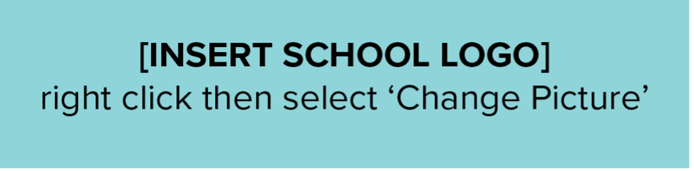 [INSERT SCHOOL] Digital device sign-out for home learningDevice type: 	 Serial number: 	 Charger: 	 Student name(s): 	I have signed out this device for my child’s home learning. I understand it should be used to connect with their teachers, students, and to engage with the learning as set by the teacher(s).I will ensure that my child is appropriately supervised and accessing this device in a safe way (away from liquids or food) and in a setting that best meets their learning needs.If this is in a private location of a bedroom, I will regularly monitor and check in with my child as appropriate and realistic based on my whānau’s living situation. I understand that I am responsible for the online activities and interactions of my child on this school-owned device.I also agree to cover the cost of any damage to or loss of this device while in use in our home.I will return this device to the school within five days of the school requesting return. I will contact my child’s teacher should I have any questions or concerns related to this device and its use.Signed: 		Date: 	